进 修 人 员 须 知进修报道：进修人员需先填写《进修申请表》（附件1）并发送至我院科教科邮箱jdwykjk2022@163.com。申请批准后，我院科教科将以邮箱形式发放《进修录取通知》。收到回复后，进修人员须按要求填写完整并打印相关材料，加盖单位公章后，携带完整资料按时来院报到，逾期未报到者视为自动放弃(因特殊原因需推迟者，应由单位出具证明)。报到时必须携带《进修申请表》（粘贴1寸照片）、《进修录取通知》、身份证复印件、毕业证复印件、职称证复印件、执业医师执业证复印件、自备工作衣、帽及听诊器等进修专业所需用具，办理报到手续，报到当日携带48h内核酸阴性结果。报到当日健康码必须为绿码，行程码绿码且不带星。二、进修制度：1、进修人员必按指定时间准时来我院报道，如有特殊情况不能准时报到，必须在报到之日前3天与我院联系；逾期不报到者，取消进修资格。2、严格遵照进修计划，不得以考试、晋升、升职、单位人员安排紧张等缘由提前结束，不能随意更改进修科目、进修科室以及进修时间。3、进修期间可申请提供住宿（住宿费150元/人/月），交通费及餐费自理。结业证书及工牌 80 元/份，请在报到时一次交齐，按人收取，不做累计；如进修人员因各种原因提前离院，视其自行放弃，费用一律不退。4、遵守劳动纪律，不得旷工、迟到早退，请假应提前申请，按时返院。进修一年请假不得超过2周，进修半年请假不得超过1周；请假3天以内的须经进修科室主任签字同意，3天以上的需经科教科签字同意；如确有特殊情况，请假天数超过额定天数的，须原单位出具相关证明。累计旷工3日者，取消进修资格，通报原单位。5、严格遵守本院各项规章制度，严禁出现冷、硬、顶、推等责任心不强现象；禁止收授、索要病人及家属财物。6、严格执行我院医疗质量管理规定，要求病历甲级率大于95%，根据病历返修率参照医院管理制度对进修医师进行奖罚。如出现丙级病历，立即中止进修，退回原单位。7、严禁接待医药代表及接受处方药品回扣。即其他非学术活动，违者退回原单位并通报原单位的纪检部门。在进修期间要服从所在科室的领导，党团员参加所在支部组织生活，积极参加医院组织的各项学术活动。8、进修期间不得总结拍摄本院一切资料，不得收藏或携带我院病历、胸片及各科资料和标本，违纪者终止进修，并通报原单位。9、严格遵守图书馆、食堂等场所的管理规定，服从管理人员安排，妥善保管公用物品，如有损坏丢失照价赔偿。10、进修期满前1周，填写书面《进修鉴定考核表》（附件2），经科教科签署鉴定后作为进修人员在我院进修学习凭证。11、进修结束时，经考核合格发予结业证书，但下列情况之一者不予结业：进修期间违反医院管理规定，给医院造成不良影响，受到医院有关部门的处分者。经批准请假逾期3天不归，无故旷工超过3天者，不予结业。进修期间服务态度不好，责任心不强，发生医疗事故或严重医疗差错，劳动纪律差，无故3次不上班者不予结业。进修期未满者，或进修期满但仍不能完成学习要求或不能胜任现职工作的。12、在我院进修期间，各种补贴一律回原单位办理。我已阅读以上规定，并同意在进修期间严格遵照执行。                                                进修申请人签字：                                                                              年  月  日（进修人员须知请双面打印并签字）附件1河源市深河人民医院（暨南大学附属第五医院）进修申请表                                               填表日期:       年    月    日以下资料请与本表一同上交：1、身份证复印件2、毕业证复印件3、职称证复印件4、执业（助力）医师执业证复印件护理人员进修请直接与医院护理部联系进修办公室联系电话（0762）3836585，邮箱jdwykjk2022@163.com；护士进修联系电话（0762）3836956附件2进修鉴定考核表备注：领取结业证书时须提供此表附件3《进修人员请假申请表》注：1、请假需通过科室负责人签字同意。请假需提前申请，病假特殊情况除外，凡未经批准擅自休假、未续假、续假未经批准、超假不归等，均按旷工处理，考勤结果将纳入最终考核成绩。请假3天以内由带教老师和科室负责人批准；3天以上需原单位科教科出函批准方可请假。4、原则上，疫情高、中风险地区一律不得批准。5、本申请表单页打印，签字后交到科教科。暨南大学附属第五医院进修教育管理流程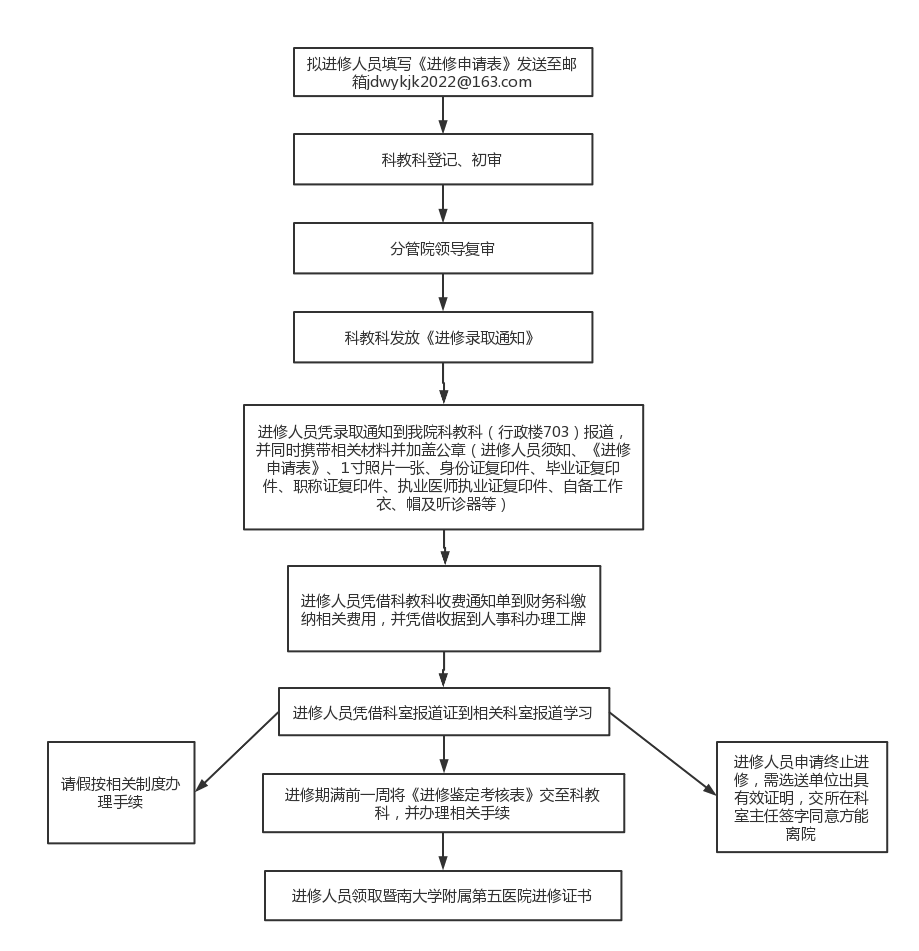 姓    名 姓    名 性    别 年    龄年    龄一寸照片政治面貌 政治面貌 民    族 职    称职    称一寸照片进修科室 进修科室 进修期限 （月）（月）最高学历 最高学历 一寸照片工作时间 工作时间 联系电话 是否住宿是否住宿是 否一寸照片单位名称单位名称单位电话单位电话执业证编号   执业证编号   执业范围 电子邮箱电子邮箱主要经历及学历本人填写：本人填写：本人填写：本人填写：本人填写：本人填写：本人填写：本人填写：本人填写：专业技术水平单位填写：单位填写：单位填写：单位填写：单位填写：单位填写：单位填写：单位填写：单位填写：选送单位意见                                            签字（盖章）           年   月   日                                            签字（盖章）           年   月   日                                            签字（盖章）           年   月   日                                            签字（盖章）           年   月   日接收单位意见接收单位意见签字（盖章）                 年   月   日签字（盖章）                 年   月   日签字（盖章）                 年   月   日姓名性别进修科室选送单位进修时间个人进修总结：个人进修总结：个人进修总结：个人进修总结：个人进修总结：个人进修总结：科室鉴定：（如进修多科室，依次作出鉴定）科室负责人签字：                                             年  月  日科室鉴定：（如进修多科室，依次作出鉴定）科室负责人签字：                                             年  月  日科室鉴定：（如进修多科室，依次作出鉴定）科室负责人签字：                                             年  月  日科室鉴定：（如进修多科室，依次作出鉴定）科室负责人签字：                                             年  月  日科室鉴定：（如进修多科室，依次作出鉴定）科室负责人签字：                                             年  月  日科室鉴定：（如进修多科室，依次作出鉴定）科室负责人签字：                                             年  月  日科教科意见：                                               盖章：                                                年  月  日科教科意见：                                               盖章：                                                年  月  日科教科意见：                                               盖章：                                                年  月  日科教科意见：                                               盖章：                                                年  月  日科教科意见：                                               盖章：                                                年  月  日科教科意见：                                               盖章：                                                年  月  日姓名联系电话进修科室原单位名称请假起止日期年  月  日-  年  月  日年  月  日-  年  月  日年  月  日-  年  月  日请假原因                                   申请人签字：年  月  日                                            申请人签字：年  月  日                                            申请人签字：年  月  日         带教导师意见                                   带教老师签字：                                     年  月  日                                     带教老师签字：                                     年  月  日                                     带教老师签字：                                     年  月  日  科室负责人意见                                    科室负责人签字：                                           年  月  日                                            科室负责人签字：                                           年  月  日                                            科室负责人签字：                                           年  月  日        原单位意见                                      签字（盖章）：                                      年  月  日                                        签字（盖章）：                                      年  月  日                                        签字（盖章）：                                      年  月  日  科教科意见